ΠΑΡΑΡΤΗΜΑΤΑΠΑΡΑΡΤΗΜΑ Ι – ΜΕΛΕΤΗΕΛΛΗΝΙΚΗ ΔΗΜΟΚΡΑΤΙΑΝΟΜΟΣ ΗΜΑΘΙΑΣΔΗΜΟΣ ΗΡΩΪΚΗΣ ΠΟΛΗΣ ΝΑΟΥΣΑΣΔΙΕΥΘΥΝΣΗ ΠΕΡΙΒΑΛΛΟΝΤΟΣΜΕΛΕΤΗ ΥΠΗΡΕΣΙΩΝ : «ΜΕΤΑΦΟΡΑ ΑΝΑΚΥΚΛΩΣΙΜΩΝ ΥΛΙΚΩΝ ΑΠΟ ΤΟ Σ.Μ.Α. ΝΑΟΥΣΑΣ ΣΤΟ  Κ.Δ.Α.Υ. ΙΩΝΙΑΣ KAI ΜΕΤΑΦΟΡΑ ΥΠΟΛΛΕΙΜΜΑΤΟΣ ΑΝΑΚΥΚΛΩΣΙΜΩΝ ΥΛΙΚΩΝ ΑΠΟ ΤΟ Κ.Δ.Α.Υ. ΙΩΝΙΑΣ ΣΤΟ  Χ.Υ.Τ.Α. ΜΑΥΡΟΡΑΧΗΣ».AΡΙΘ.MΕΛΕΤΗΣ : 01/2022Αρ. πρωτ: 5012/14-04-2022ΤΕΧΝΙΚΗ ΕΚΘΕΣΗ ΓΙΑ ΜΕΤΑΦΟΡΑ ΑΝΑΚΥΚΛΩΣΙΜΩΝΥΛΙΚΩΝ ΑΠΟ ΤΟ Σ.Μ.Α. ΝΑΟΥΣΑΣ ΣΤΟ  Κ.Δ.Α.Υ. ΙΩΝΙΑΣ Αντικείμενο της μελέτης αυτής είναι οι	υπηρεσίες της μεταφόρτωσης και μεταφοράς ανακυκλώσιμων υλικών του Δήμου Νάουσας από το Σ.Μ.Α. Νάουσας στο Κ.Δ.Α.Υ. Ιωνίας (ECOTRANS). Η ανάθεση θα γίνει με την διαδικασία του ανοιχτού διαγωνισμού. Πιο συγκεκριμένα, το απορριμματοφόρο του Δήμου με τα ανακυκλώσιμα των οικισμών του διευρυμένου Δήμου Νάουσας, θα προσέρχεται στο ΣΜΑ Νάουσας, περιοχή Μονόσπιτα - θέση Σκορπιός- και θα αδειάζει στο όχημα τριών (3) αξόνων, επί του οποίου φέρεται ημιρυμουλκούμενο απορριμματοκιβώτιο που θα βρίσκεται κάτω από την χοάνη και στην συνέχεια ο ανάδοχος θα τα μεταφέρει με δική του ευθύνη στο ΚΔΑΥ Ιωνίας. (Τα ανακυκλώσιμα  υλικά δεν πρέπει να έρχονται σε επαφή με την εδαφική επιφάνεια σε καμία περίπτωση ώστε να αποφευχθεί η υποβάθμιση του περιβάλλοντος χώρου.)Η διάρκεια εκτέλεσης των υπηρεσιών της μελέτης θα είναι για 24 μήνες. Ο ανάδοχος θα είναι υπεύθυνος για την άμεση μεταφορά των ανακυκλώσιμων υλικών έτσι ώστε στο χώρο μεταφόρτωσης να μη παραμένουν αδιάθετα ανακυκλώσιμα υλικά καθ’ όλη τη διάρκεια της σύμβασης, τόσο κατά τη διάρκεια των εργάσιμων ωρών όσο και των αργιών προσαρμόζοντας το χρόνο – ωράριο εργασίας και παρέμβασης, ανάλογα με το πρόγραμμα – ωράριο αποκομιδής και προσκόμισης ανακυκλώσιμων υλικών του Δήμου Νάουσας.Η σχετική δαπάνη θα βαρύνει τις πιστώσεις του Κ.Α.Ε 02.20.6117.007 του προϋπολογισμού εξόδων για τα έτη 2022,2023 και 2024 συνολικού ποσού 107.374,08 € με Φ.Π.Α..Η επιμέτρηση και ο έλεγχος των ποσοτήτων των υπηρεσιών της μελέτης θα πραγματοποιηθεί σύμφωνα με τον τρόπο που περιγράφεται στο τιμολόγιο της μελέτης.Η επίβλεψη των υπηρεσιών της μελέτης θα γίνει από τις αρμόδιες υπηρεσίες (Υπηρεσία Καθαριότητας) του Δήμου Νάουσας σύμφωνα με τις διατάξεις του Ν.4412/2016  και λοιπών συναφών διατάξεων.ΠΡΟΜΕΤΡΗΣΗ - ΥΠΟΛΟΓΙΣΜΟΣ ΠΟΣΟΤΗΤΩΝΣύμφωνα με στοιχεία της Υπηρεσίας Καθαριότητας η ποσότητα των ανακυκλώσιμων υλικών που συλλέγονται σε ημερήσια βάση ανέρχεται στους 4,00 τόνους. Στο χρονικό διάστημα των 24 μηνών η ποσότητα  των ανακυκλώσιμων υλικών υπολογίζεται στους 2.112,00 τόνους. 4 τόνοι/ημέρα Χ 22 ημέρες = 88 τόνοι/ μήνα88 τόνοι /μήνα Χ 24 μήνες = 2.112,00 τόνοι2.112,00 τόνοι Χ 50,84 ευρώ/τόνο (ΤΙΜΗ ΜΕ Φ.Π.Α.) = 107.374,08 €ΠΡΟΥΠΟΛΟΓΙΣΜΟΣ ΜΕΛΕΤΗΣΜΕΤΑΦΟΡΑ ΑΝΑΚΥΚΛΩΣΙΜΩΝ ΥΛΙΚΩΝ ΑΠΟ ΤΟ ΣΜΑ ΝΑΟΥΣΑΣ ΣΤΟ  Κ.Δ.Α.Υ. ΙΩΝΙΑΣΚ.Α. 02.20.6117.007    CPV 90512000-9Άρθρο 1 :  Μεταφόρτωση και μεταφορά ενός τόνου ανακυκλώσιμων  υλικών             Για την μεταφόρτωση και τη μεταφορά ενός τόνου ανακυκλώσιμων υλικών σύμφωνα με τους όρους και τις προδιαγραφές της μελέτης. Στην παραπάνω τιμή περιλαμβάνεται το σύνολο των δαπανών και εξόδων του αναδόχου, το κόστος εγκατάστασης και λειτουργίας του εξοπλισμού που τυχόν διαθέσει ο ανάδοχος για τη μεταφόρτωση των ανακυκλώσιμων υλικών, κρατήσεις, φόροι, χαρτόσημα, το εργολαβικό όφελος καθώς και κάθε άλλη δαπάνη που περιγράφεται στην παρούσα μελέτη ή προκύψει για την έντεχνη, ασφαλή και νόμιμη μεταφορά και μεταφόρτωση των ανακυκλώσιμων υλικών. 	Πιο αναλυτικά, ποσοστιαία το κόστος της υπηρεσίας αφορά κατά 60% το κόστος μεταφοράς και συντήρησης του οχήματος, το 25% το εργατικό κόστος και 15% το διοικητικό κόστος της υπηρεσίας. 	Το εργατικό κόστος και το διοικητικό κόστος της υπηρεσίας παραμένει αμετάβλητο. Όσον αφορά το κόστος μεταφοράς και συντήρησης των οχημάτων διαπιστώνετε ότι ενώ στα τέλη κυκλοφορίας, η ασφάλεια των οχημάτων και τα χιλιόμετρα που θα διανυθούν για την εκτέλεση της υπηρεσίας δεν υπάρχουν σημαντικές οικονομικές διακύμανσης, αλλά όσον αφορά τα καύσιμα (Diesel) αλλά και το κόστος των service των οχημάτων υπάρχουν σημαντικές αυξήσεις του κόστους. Έχοντας υπόψη την κυμαινόμενη τιμή των καυσίμων και αντλώντας στοιχεία από την «Γενική Γραμματεία Εμπορίου και Προστασίας Καταναλωτή» διαπιστώθηκε ότι, η μέση τιμή λιανικής πώλησης του Diesel κίνησης στις 28/3/2022 είναι 1,977 €/λίτρο. Στης 2/7/2020 όπου συντάθηκε η 9706/2-7-2020 μελέτη για την αντίστοιχη υπηρεσία η μέση τιμή λιανικής πώλησης του Diesel κίνησης ήταν 1,148€/λίτρο. Η διαφορά των δύο τιμών είναι 0,829 €/λίτρο, συνυπολογίζοντας και την αύξηση της τιμής των ηλικιών συντήρησης των οχημάτων αυξάνετε η τιμή του προϋπολογισμό της μελέτης σε σχέση με την τελευταία μελέτη για την ίδια υπηρεσία.Τιμή μονάδος χωρίς Φ.Π.Α. (41,00 €)  ανά τόνο.ΑΡΘΡΟ 2 :  ΑΝΤΙΚΕΙΜΕΝΟ ΥΗΠΡΕΣΙΩΝα) Η παρούσα μελέτη αφορά την υπηρεσία της μεταφόρτωσης και μεταφοράς των ανακυκλώσιμων υλικών των οικισμών του διευρυμένου Δήμου Νάουσας, από το συγκεκριμένο σημείο φόρτωσης (Σ.Μ.Α. Νάουσας) στην ευρύτερη περιοχή του Δήμου Νάουσας έως το σημείο εκφόρτωσης στον τελικό χώρο διάθεσης στο Κ.Δ.Α.Υ. Ιωνίας. β) Η παράδοση της υπηρεσίας θα γίνεται τμηματικά ανάλογα με τις ανάγκες του δήμου.Η προϋπολογισθείσα δαπάνη ανέρχεται στο ποσό των 107.374,08€, συμπεριλαμβανομένου και του Φ.Π.Α.Πηγή χρηματοδότησης είναι η Ελληνική Εταιρεία Αξιοποίησης – Ανακύκλωσης Α.Ε. (Ε.Ε.Α.Α.  Α.Ε.) η οποία χρηματοδοτεί τη δαπάνη για την μεταφορά των ανακυκλώσιμων αποβλήτων συσκευασίας προς το ΚΔΑΥ,  με το ποσό 35,00 ευρώ (άνεu ΦΠΑ) ανά μεταφερόμενο τόνο, έναντι προσκόμισης από το Δήμο των σχετικών εγγράφων. ΑΡΘΡΟ 3 : ΙΣΧΥΟΥΣΕΣ ΔΙΑΤΑΞΕΙΣΗ διενέργεια και η εκτέλεση της υπηρεσίας διέπονται από τις παρακάτω διατάξεις:(α) Τις διατάξεις του N.3463/2006, όπως ισχύουν (β) Τις διατάξεις του N.3852/2010, όπως ισχύουν(γ) Τις διατάξεις του άρθρου 61 του Ν.3979/2011, όπως ισχύουν (δ) Τις διατάξεις του Ν.4412/2016, όπως ισχύουν.(ε) Τις διατάξεις του Ν.4685/2020, όπως ισχύουν (στ) Τις διατάξεις του Ν.2939/01 όπως αντικαταστάθηκαν από το Ν.4819/2021 και ισχύουνζ) Την 41/ 2016 απόφαση Δημοτικού Συμβουλίου για την έγκριση της Σύμβασης Συνεργασίας με την Ελληνική Εταιρεία Αξιοποίησης – Ανακύκλωσης Α.Ε. (Ε.Ε.Α.Α.  Α.Ε.), την με αρ.4/2022 απόφαση της Οικονομικής Επιτροπής για την τροποποίηση της σύμβασης συνεργασίας με την  Ε.Ε.Α.Α.  Α.Ε και την από 24/2/2022 τροποποίηση της από 22/9/2016 σύμβασης συνεργασίας με την Ε.Ε.Α.Α.  Α.Ε.ΑΡΘΡΟ 4 :	Ο ανάδοχος της παροχής υπηρεσίας θα κληθεί να υπογράψει τη σχετική σύμβαση. Κατά την ποσοτική και ποιοτική παραλαβή εξετάζεται η καταλληλότητα του οχήματος και συμμόρφωση με τη μελέτη. Εφόσον προκύψει ακαταλληλότητα όλης ή μέρους της ποσότητας της υπηρεσίας, ο ανάδοχος οφείλει να προβεί σε άμεση αντικατάσταση αυτής. Εάν ο ανάδοχος δεν προβεί άμεσα σε αντικατάσταση αυτής, ο δήμος δικαιούται κατά την κρίση του να προβεί στην απόρριψη της παροχής υπηρεσίας ή στη μείωση του τιμήματος. Το συγκεκριμένο ποσοστό θα εγκρίνει με απόφασή της η Οικονομική Επιτροπή.ΑΡΘΡΟ 5 :	Σε περίπτωση καθυστέρησης που οφείλεται σε υπαιτιότητα του δήμου ή σε ανωτέρα βία, η προθεσμία παράδοσης παρατείνεται για τόσο χρόνο όσο θα διαρκεί το από υπαιτιότητα του δήμου, ή από ανωτέρα βία κώλυμα του αναδόχου, ο οποίος όμως δεν δικαιούται καμιά αποζημίωση για την καθυστέρηση αυτή.	Εάν ο πάροχος καθυστερήσει την παράδοση της υπηρεσίας, πέραν της προαναφερθείσης προθεσμίας, μπορεί να κηρυχθεί έκπτωτος με απόφαση του Δημοτικού Συμβουλίου με συνέπεια ολόκληρο το ποσό της εγγύησης να καταπέσει υπέρ του δήμου, σύμφωνα με τις ισχύουσες διατάξεις.ΑΡΘΡΟ 6 :	Ατυχήματα, ζημιές, φόροι, τέλη, χαρτόσημα, βαρύνουν όλα τον ανάδοχο και μόνο αυτόν χωρίς καμιά ευθύνη και υποχρέωση του δήμου. ΓΕΝΙΚΟΙ ΟΡΟΙ ΚΑΙ ΠΡΟΫΠΟΘΕΣΕΙΣ1. Ο ανάδοχος υποχρεούται να εξασφαλίζει συνεχώς την απόλυτη υποστήριξη του μηχανολογικού εξοπλισμού που θα χρησιμοποιεί για την κάλυψη των υπηρεσιών μεταφόρτωσης, μεταφοράς ανακυκλώσιμων  υλικών. 2. Ο ανάδοχος τελεί πάντοτε υπό εποπτεία της αρμόδιας υπηρεσίας του Δήμου, προς τις εντολές της οποίας οφείλει απόλυτη συμμόρφωση, ευρισκόμενος σε συνεχή επαφή για να πιστοποιείται και η εκτέλεση της υπηρεσίας του.3. Ο ανάδοχος υποχρεούται να συμμορφώνεται με τις ισχύουσες Αστυνομικές και Υγειονομικές Διατάξεις περί καθαριότητας και μεταφοράς ανακυκλώσιμων υλικών.4. Το πάσης φύσεως και ειδικότητας έμμισθο προσωπικό για την εκτέλεση των υπηρεσιών θα αμείβεται και θα ασφαλίζεται αποκλειστικά από τον ανάδοχο. Σημειώνεται ρητά ότι απαγορεύεται η απασχόληση ανασφάλιστου προσωπικού. Σε περίπτωση απασχόλησης αλλοδαπών θα πρέπει αυτοί να κατέχουν νόμιμη άδεια εργασίας, η οποία θα θεωρείται από τις αρμόδιες υπηρεσίες. Οι οδηγοί των οχημάτων μεταφοράς που θα χρησιμοποιεί ο ανάδοχος και οι χειριστές των μηχανημάτων θα αντικαθίστανται, εφόσον το απαιτήσει ο Δήμος, σε περίπτωση που θα κριθούν ακατάλληλοι για την ομαλή διεκπεραίωση του συμβατικού έργου. Όταν διαπιστωθεί από τα εντεταλμένα όργανα του Δήμου οποιαδήποτε παρέκκλιση από τα προβλεπόμενα από τους ισχύοντες νόμους, διατάξεις και κανονισμούς, απαιτείται από τον εργολάβο η απομάκρυνση του εξοπλισμού ή του προσωπικού ως ακατάλληλου.Σε περίπτωση μη συμμόρφωσης ή ανάλογα με την παράβαση του εργολάβου τότε ο Δήμος δύναται να προχωρεί στην προσωρινή ή στην οριστική λύση της συνεργασίας χωρίς αποζημίωση του εργολάβου για διαφυγόντα κέρδη.5. Ο ανάδοχος δεν μπορεί να υποκατασταθεί στη σύμβαση ή για κάποιο μέρος αυτής από άλλο φυσικό η νομικό πρόσωπο χωρίς έγγραφη συγκατάθεση του Δήμου, μετά από απόφαση του Δημοτικού Συμβουλίου.6. Η τρέχουσα κατανάλωση ηλεκτρικού ρεύματος και νερού από τη λειτουργία του εξοπλισμού της εγκατάστασης φορτοεκφόρτωσης ανακυκλώσιμων υλικών θα βαρύνει το Δήμο Νάουσας.7. Τον εργολάβο βαρύνουν όλες οι νόμιμες κρατήσεις υπέρ του Δημοσίου, ενώ ο Φ.Π.Α. βαρύνει το Δήμο. 8. Ο ανάδοχος ευθύνεται απεριόριστα για τις ζημιές προς τρίτους  ή στο Δήμο  τις οποίες τυχόν προξενήσει κατά τις υπηρεσίες του με υπαιτιότητά του. Θα πρέπει να προσκομίσει εντός δεκαπέντε (15) ημερών μετά την υπογραφή της σύμβασης βεβαίωση ότι θα είναι ασφαλισμένος προς τρίτους και θα καλύπτεται για την αστική ευθύνη για ζημιές που τυχόν προκαλέσει κατά την εκτέλεση των υπηρεσιών που αφορούν το αντικείμενο της σύμβασης.9. Ο ανάδοχος ευθύνεται απεριόριστα για την τήρηση όλων των διατάξεων του Κώδικα Οδικής Κυκλοφορίας (Κ.Ο.Κ.), του Κανονισμού Υγιεινής και Ασφάλειας και γενικότερα όλων των διατάξεων της εργατικής νομοθεσίας.10. Ο ανάδοχος ευθύνεται απεριόριστα για την μετακίνηση των φορτηγών – press container και την τήρηση όλων των προβλεπόμενων όρων από τον ΚΟΚ, ΚΤΕΟ και επιβαρύνεται με την τυχόν πληρωμή διοδίων.11. Δεν επιτρέπεται η μεταφορά των ανακυκλώσιμων υλικών με αυτοκίνητα χωρίς στεγάνωση για την αποφυγή της ρύπανσης, σύμφωνα με όλα όσα ρητά προβλέπονται στην σύμβαση.12. Για τη μεταφορά των ανακυκλώσιμων υλικών ο ανάδοχος θα χρησιμοποιεί κατάλληλα αδειοδοτημένα αυτοκίνητα ιδιωτικής χρήσης, τα οποία θα έχουν τις προβλεπόμενες από τη νομοθεσία άδειες.13. Κατά την πληρωμή των μηνιαίων πιστοποιήσεων εκτελεσθεισών υπηρεσιών υποχρεωτικά από τους αναδόχους εργολάβους προσκομίζονται βεβαιώσεις ΙΚΑ για την εκπλήρωση των υποχρεώσεων που αφορούν στους εργαζόμενους που απασχολούν.14. Ο Δήμος μπορεί να ζητήσει την παράταση της ισχύος της σύμβασης ή την τροποποίηση των ποσοτήτων υπηρεσιών με την σύμφωνη γνώμη του εργολάβου, σύμφωνα με το Ν.4412/2016  και μετά από απόφαση του Δημοτικού Συμβουλίου. 15. Ο ανάδοχος υποχρεούται να προσκομίσει τρεις (3) ημέρες μετά την υπογραφή της σχετικής σύμβασης  σε ισχύ α) την άδεια κυκλοφορίας του οχήματος που πρόκειται να γίνει χρήση για την εκτέλεση της υπηρεσίας και την οποία απαραίτητα θα πρέπει να φέρει όμοια τεχνικά χαρακτηριστικά με το οποίο συμμετείχε στην διαγωνιστική διαδικασία, β) βεβαίωση καταλληλότητας κίνησης του οχήματος (Κ.Τ.Ε.Ο.), γ) πιστοποιητικό ταχογράφου, δ) ασφαλιστήριο συμβόλαιο οχήματος, ε) αποδεικτικό καταβολής των τελών κυκλοφορίας, στ) Π.Ε.Ι. του-ων οδηγού-ών που δήλωσε ότι θα χειρίζεται-νται το εν λόγω όχημα, ζ) τον ψηφιακό ταχογράφο του-ων οδηγού-ών που δήλωσε ότι θα χειρίζεται-νται το όχημα, Άρθρο 7 :Τεχνικές ΠροδιαγραφέςΟι Τεχνικές Προδιαγραφές ακολουθούν τα Ευρωπαϊκά πρότυπα και τις Ευρωπαϊκές Τεχνικές εγκρίσεις με τις οποίες εναρμονίζονται και οι εθνικοί υποχρεωτικοί κανόνες.ΟΧΗΜΑΤΑ ΜΕΤΑΦΟΡΑΣ	Ελκυστήρας, (συρμός) με ημιρυμουλκούμενο κλειστού τύπου press-container με φόρτωση οροφής. Όλες οι λειτουργίες (άνοιγμα οροφής,  άνοιγμα οπίσθιας πόρτας για την εκφόρτωση καθώς και η συμπίεση) θα πραγματοποιούνται με ηλεκτρουδραυλικό τρόπο. 	Το όχημα θα πρέπει να είναι αντιρρυπαντικής τεχνολογίας τουλάχιστον EURO V, ΝΑ είναι τριών (3) αξόνων με σύστημα κίνησης (6Χ4) ή εναλλακτικά δύο (2) αξόνων με σύστημα κίνησης (4Χ4), ενώ θα πρέπει να διαθέτει υπερκατασκευή χωρητικότητας τουλάχιστον 70 m3.Άρθρο 8 : Τόπος και Χρόνος εκτέλεσης της εργασίας	Ο χώρος παροχής της εργασίας είναι από το συγκεκριμένο σημείο φόρτωσης - ΣΜΑ Νάουσας (Μονόσπιτα- θέση Σκορπιός) στην ευρύτερη περιοχή του Δήμου Νάουσας έως το σημείο εκφόρτωσης στο τελικό χώρο διάθεσης στο Κ.Δ.Α.Υ. Ιωνίας. 	Το χρονικό διάστημα παροχής των υπηρεσιών είναι 24 μήνες και μέχρι εξαντλήσεως του ποσού  από την υπογραφή της σύμβασης. Οι υπηρεσίας μεταφοράς των ανακυκλώσιμων υλικών θα παρέχονται ως εξής : Οι συμβατικές υπηρεσίας θα εκτελούνται από τον ανάδοχο κατά τέτοιο τρόπο έτσι ώστε να υπάρχει πάντα χώρος για άδειασμα του απορριμματοφόρου, σε συνάρτηση με τα προγράμματα αποκομιδής ανακυκλώσιμων υλικών του Δήμου Νάουσας, τόσο κατά την διάρκεια των εργάσιμων ημερών όσο και των αργιών όταν αυτό απαιτείται προσαρμόζοντας το χρόνο - ωράριο εργασίας και παρέμβασης, ανάλογα με το πρόγραμμα - ωράριο αποκομιδής και προσκόμισης ανακυκλώσιμων υλικών του Δήμου Νάουσας και του χώρου απόρριψης (Κ.Δ.Α.Υ Ιωνίας). 	 Ο ανάδοχος υποχρεούται να απομακρύνει τα προς διάθεση φορτηγά αυτοκίνητα εντός της ίδιας ημέρας πλήρωσής τους για να αποφεύγεται η υποβάθμιση του περιβάλλοντος και η δημιουργία προβλημάτων με τους κατοίκους της ευρύτερης περιοχής. Οι υπηρεσίες μεταφόρτωσης θα προσαρμόζονται και θα ολοκληρώνονται ανάλογα με τις ανάγκες του Δήμου Νάουσας και της εντολές της αρμόδιας Υπηρεσίας του Δήμου με δυνατότητα διαμόρφωσης του ωραρίου νωρίτερα ή και αργότερα σε έκτακτες περιστάσεις. Ο ανάδοχος υποχρεούται να εκτελέσει το συμβατικό αντικείμενο, εφόσον απαιτηθεί, και κατά των εξαιρέσιμων ημερών σε περίπτωση έκτακτων αναγκών. Άρθρο 9 : Προληπτικά μέτρα ασφαλείας. Ευθύνες αναδόχου	Ο ανάδοχος υποχρεούται να φροντίζει για την τήρηση της τάξεως και της καθαριότητας στο χώρο μεταφόρτωσης, για την ασφάλεια των εργαζομένων και των χρησιμοποιούμενων μηχανημάτων, για την έκδοση τυχόν απαιτούμενων Αστυνομικών αδειών εργασίας, καθώς και για την συμμόρφωση του προς τις εκάστοτε Αστυνομικές υποδείξεις.	Ο ανάδοχος πρέπει να λαμβάνει όλα τα απαιτούμενα μέτρα, των εργαζομένων, των μηχανικών των επιβλεπόντων και κάθε τρίτου σύμφωνα με τις οδηγίες της Επιβλέπουσας Υπηρεσίας, τους ισχύοντες νόμους και διατάξεις, φέροντας μονομερώς κάθε ευθύνη για οιανδήποτε συνέπεια που προκύπτει από τη μη τήρηση αυτών.	Ο ανάδοχος είναι αποκλειστικά υπόχρεος για την ενδεχόμενη καταβολή αποζημιώσεων έχοντας και κάθε άλλη αστική ή ποινική ευθύνη που προκύπτει από την εκτέλεση των εργασιών, ακόμη και αν αυτό δεν οφείλεται σε υπαιτιότητα ή παράλειψη αυτού αλλά σε τυχαίο γεγονός.	Όσες επιβαρύνσεις, υποχρεώσεις κλπ προκύπτουν λόγω της εκτελέσεως της εργολαβίας (πχ πρόσθετες εγγυητικές επιστολές, πρόστιμα κλπ) θα βαρύνουν τον Ανάδοχο της εργασίας.Άρθρο 10 : Υποχρέωση ασφάλισης της υπηρεσίας	Ο Ανάδοχος υποχρεούται με την εγκατάσταση του στην υπηρεσία να την ασφαλίσει έναντι παντός κινδύνου, ζημίας και ατυχημάτων που θα προκληθούν στο προσωπικό του και σε τρίτους για σωματικές και υλικές βλάβες.Άρθρο 11 : Ασφάλιση προσωπικού	Σε περίπτωση που οποιοσδήποτε εργαζόμενος στην υπηρεσία δεν υπάγεται στις περί ΙΚΑ διατάξεις, ο Ανάδοχος υποχρεούται να τον ασφαλίσει σε αναγνωρισμένη από το κράτος ασφαλιστική εταιρεία.Άρθρο 12 : Περιβαλλοντικά μέτρα προστασίας	Για την αποφυγή των οποιονδήποτε περιβαλλοντικών επιπτώσεων πρέπει να τηρούνται τα παρακάτω :Κατά τις φάσεις εκτέλεσης της υπηρεσίας μπορεί να προκαλέσουν ρύπανση του ατμοσφαιρικού περιβάλλοντος, να λαμβάνονται όλα τα απαραίτητα μέτρα (π.χ. συστηματική διαβροχή των δαπέδων εργασίας, κάλυψη των οχημάτων μεταφοράς υλικών κλπ). Να λαμβάνονται όλα τα απαραίτητα μέτρα για την αποφυγή ατυχημάτων, σύμφωνα με την σχετική νομοθεσία.Άρθρο 13:  Πιστοποιητικά κατά ISO	Ο οικονομικός φορέας ο οποίος θα συμμετάσχει στην διαγωνιστική διαδικασία θα πρέπει να είναι πιστοποιημένος με τα παρακάτω : Πιστοποιητικό Ποιότητας Εργασιών σε ισχύ ISO 9001 : 2015, ή ισοδύναμο στο πεδίο του οποίου θα πρέπει να αναφέρεται η εν λόγω δραστηριότητα. Πιστοποιητικό Περιβαλλοντικής Διαχείρισης  σε ισχύ ISO 14001 : 2015, ή ισοδύναμο στο πεδίο του οποίου θα πρέπει να αναφέρεται η εν λόγω δραστηριότητα. Πιστοποιητικό Υγείας & Ασφάλειας στην Εργασία σε ισχύ BS OHSAS 18001 : 2007, ή ισοδύναμο στο πεδίο του οποίου θα πρέπει να αναφέρεται η εν λόγω δραστηριότητα. Πιστοποιητικό Οδικής Ασφάλειας σε ισχύ ISO 39001 : 2012, ή ισοδύναμο στο πεδίο του οποίου θα πρέπει να αναφέρεται η εν λόγω δραστηριότητα. Πιστοποιητικό Εταιρικής – Κοινωνικής Ευθύνης σε ισχύ SΑ 8000 : 2014, ή ισοδύναμο στο πεδίο του οποίου θα πρέπει να αναφέρεται η εν λόγω δραστηριότητα. Άρθρο 14 : Ζημιές - Ατυχήματα	Ο ανάδοχος έχει υποχρέωση και ευθύνη να παίρνει όλα τα μέτρα που πρέπει για την ασφάλεια του προσωπικού που απασχολεί για την εκτέλεση της υπηρεσίας και για την πρόληψη ατυχημάτων ή ζημιών σε οποιαδήποτε πρόσωπα ή πράγματα. Για ατυχήματα ή ζημιές που τυχόν θα συμβούν στο προσωπικό του αναδόχου ή σε οποιονδήποτε τρίτο, ο Δήμος δεν έχει καμία ευθύνη. Οι ευθύνες βαρύνουν αποκλειστικά τον ανάδοχο, αστικές και ποινικές, σύμφωνα με τις διατάξεις των οικείων νόμων για τις περιπτώσεις αυτές.	Σε περίπτωση βλάβης του εξοπλισμού ή οποιονδήποτε τρόπο αδυναμίας εργασίας, ο ανάδοχος υποχρεούται στην άμεση αντικατάστασή του με άλλο, έτσι ώστε να ολοκληρωθεί το προβλεπόμενο πρόγραμμα υπηρεσιών χωρίς διακοπή (η διακοπή δεν μπορεί να υπερβεί το χρονικό διάστημα που αντιστοιχεί στο επόμενο πρόγραμμα αποκομιδής). Υποχρεούται να ειδοποιήσει άμεσα την αρμόδια υπηρεσία για την αδυναμία εκτέλεσης της προγραμματισμένης υπηρεσίας και να ενημερώσει με ποιο τρόπο και σε πόσο χρονικό διάστημα προβλέπει να προβεί στην επανόρθωσή της.Άρθρο 15 : Παραλαβή υπηρεσιώνΗ παραλαβή διενεργείται από την αρμόδια προς τούτο ορισμένη  επιτροπή του Δήμου, σύμφωνα με τις διατάξεις των άρθρων 219 και 221 του Ν. 4412/2016.Άρθρο 16 : Τρόπος ΠληρωμήςΗ προσφερόμενη τιμή του αναδόχου είναι σταθερή και αμετάβλητη και ισχύει για όλη τη διάρκεια της σύμβασης και δεν υπόκειται για κανένα λόγο σε αναθεώρηση.	Η πληρωμή θα γίνεται με χρηματικό ένταλμα που θα εκδίδεται μετά την τμηματική παραλαβή των παράδοση υπηρεσιών και εφόσον η επιτροπή παραλαβής δεν διαπιστώσει κανένα πρόβλημα ως προς την ποιότητα και καταλληλότητα αυτών.	Ο δήμος υποχρεούται να εξοφλεί τον ανάδοχο μέσα σε διάστημα εξήντα (60) ημερών από την παραλαβή της εκάστοτε υηπρεσίας και εφόσον ο ανάδοχος εκδώσει το τιμολόγιο παροχής υπηρεσιών και προσκομίσει τα νόμιμα δικαιολογητικά. Ο παραπάνω χρόνος πληρωμής προσαυξάνεται για την πρώτη πληρωμή, για το χρονικό διάστημα που απαιτείται για τον έλεγχο των δικαιολογητικών του εντάλματος από τις υπηρεσίας του Δήμου αλλά και από την Υπηρεσία Επιτρόπου του Ελεγκτικού Συνεδρίου.	Ο ανάδοχος θα πληρώνεται ως εξής: Η αμοιβή του αναδόχου είναι ανάλογη του αναμεταφερόμενου τόνου  των ανακυκλώσιμων υλικών  και καθορίζεται στο τιμολόγιο και στον προϋπολογισμό της μελέτης. Ο τρόπος υπολογισμού των ποσοτήτων (επιμέτρηση) θα γίνεται βάσει των τόνων των μεταφερόμενων ανακυκλώσιμων υλικών, όπως αυτοί θα καθορίζονται από την ζύγισή των φορτηγών οχημάτων προ και μετά την απόρριψη των ανακυκλώσιμων υλικών στον χώρο διάθεσης, επί την χιλιομετρική απόσταση μεταφοράς των, όπως αυτή θα καθορίζεται από την επί τόπου χιλιομέτρηση μεταφοράς μέσω επιτρεπόμενων οδών. Ένα απόκομμα από το τριπλότυπο των ζυγολογίων, υπογεγραμμένο από αρμόδιο του φορέα υποδοχής των ανακυκλώσιμων υλικών, με φροντίδα του αναδόχου θα περιέρχεται στην υπηρεσία επίβλεψης σε εβδομαδιαία κατάσταση. Στο απόκομμα εκτός από το μικτό βάρος και το απόβαρο, θα σημειώνεται ο αριθμός κυκλοφορίας του οχήματος, η ώρα, η ημερομηνία και το ονοματεπώνυμο του οδηγού. Στο τέλος κάθε μήνα θα συντάσσεται πιστοποίηση εργασιών από τον ανάδοχο που θα συνοδεύεται από τις αντίστοιχες εβδομαδιαίες καταστάσεις με τα ζυγολόγια , θα ελέγχεται από την αρμόδια Υπηρεσία του Δήμου και με την έκδοση του σχετικού τιμολογίου παροχής υπηρεσιών, θα δρομολογείται η πληρωμή του εργολάβου. 	Τιμή προσφοράς ανά μεταφερόμενου τόνου των ανακυκλώσιμων υλικών θα παραμένει σταθερή χωρίς αναθεώρηση καθ’ όλη την διάρκεια της σύμβασης. Σημειώνεται ότι σε περίπτωση που έχει καταλογιστεί ποινική ρήτρα εις βάρος του ανάδοχου εξαιτίας συμβατικής παράλειψης, αυτή θα αφαιρείται από το ποσό της οικείας πιστοποίησης και η διαφορά θα αποτελεί το τελικά πιστοποιούμενο προς πληρωμή ποσό. Στο χρηματικό ένταλμα θα επισυνάπτονται τα δικαιολογητικά που απαιτούνται κατά το νόμο.Άρθρο 17 : Κρατήσεις	Ο ανάδοχος υπόκειται σε όλες της νόμιμες κρατήσεις που ορίζονται, εκτός του ΦΠΑ με τον οποίο βαρύνεται ο Δήμος.Άρθρο 18 : Ποιότητα Παρεχόμενων Υπηρεσιών	Η ποιότητα των παρερχομένων υπηρεσιών θα πρέπει να βρίσκεται μέσα στα όρια που θέτει η σχετική νομοθεσία για ανάλογους χώρους.Άρθρο 19 : Εκχώρηση της υηπρεσίας σε τρίτο	Απαγορεύεται η εκχώρηση από τον ανάδοχο σε τρίτον μέρους ή του όλου του αντικειμένου της συμβάσεως, χωρίς απόφαση του δημοτικού συμβουλίου. Η απόφαση αυτή παρέχεται εφ’ όσον ο τρίτος στον οποίο γίνεται η εκχώρηση έχει τα προσόντα που εγγυώνται, κατά την κρίση του συμβουλίου, την καλή εκτέλεση της σύμβασης και εγκρίνεται από τον Γενικό Γραμματέα της Αποκεντρωμένης Διοίκησης Μακεδονίας -Θράκης.Άρθρο 20 : Λοιποί όροι – εφαρμοστέα νομοθεσία	Κατά την εκτέλεση της σύμβασης ο προμηθευτής οφείλει να τηρεί τις υποχρεώσεις του στους τομείς του περιβαλλοντικού, κοινωνικοασφαλιστικού και εργατικού δικαίου, που έχουν θεσπισθεί με το δίκαιο της Ένωσης, το εθνικό δίκαιο, συλλογικές συμβάσεις ή διεθνείς διατάξεις περιβαλλοντικού, κοινωνικοασφαλιστικού και εργατικού δικαίου.Για την εκτέλεση της υπηρεσίας εφαρμόζονται : α) οι διατάξεις του Ν. 4412/ 2016 β) οι όροι της παρούσας και γ) συμπληρωματικά ο Αστικός Κώδικας (άρθρο 129 Ν. 4412/216)        Η διάρκεια εκτέλεσης των υπηρεσιών της μελέτης θα είναι για 24 μήνες και μέχρι εξαντλήσεως του ποσού (29.164,80 €) από την υπογραφή της σύμβασης. Αντικείμενο της εργασίας είναι η μεταφορά του υπολείμματος των ανακυκλώσιμων υλικών του Δήμου Νάουσας, που προκύπτει ύστερα από τη διαλογή τους στο Κέντρο Διαλογής Ανακυκλώσιμων Υλικών (Κ.Δ.Α.Υ.) που λειτουργεί στη περιοχή Ιωνίας Θεσσαλονίκης (ΒΙ.ΠΕ. Σίνδου) στον αδειοδοτημένο Χ.Υ.Τ.Α. στη θέση «Μαυροράχης» του  Νομού Θεσσαλονίκης.  Η μελέτη αφορά στην μεταφορά 840 τόνους υπολείμματος ανακυκλώσιμων υλικών.88 τόνοι/ μήνα Χ 40% = 35 τόνοι υπολείμματος μηνιαίως. 35 τόνοι /μήνα Χ 24 μήνες = 840,00 τόνοι.840,00 τόνοι Χ 34,72 ευρώ/τόνο (ΤΙΜΗ ΜΕ Φ.Π.Α.) = 29.164,80 €.	Πιο συγκεκριμένα, ο Δήμος Νάουσας με την από 22/9/2016 όπως τροποποιήθηκε με την από 24/2/22 Σύμβαση συνεργασίας με την Ελληνική Εταιρεία Αξιοποίησης Ανακύκλωσης Α.Ε. («Ε.Ε.Α.Α. Α.Ε.»), συνεχίζει την εφαρμογή του Προγράμματος Ανακύκλωσης υλικών συσκευασίας με στόχο την μείωση των απορριμμάτων που καταλήγουν σε διάθεση σε Χ.Υ.Τ.Α.	Βάσει της σύμβασης ο Δήμος Νάουσας έχει την ευθύνη συλλογής των ανακυκλώσιμων υλικών συσκευασίας, που αποθηκεύονται προσωρινά από τους δημότες στους μπλε κάδους, με τα απορριμματοφόρα οχήματα της ανακύκλωσης και τη μεταφορά τους στον  Σταθμό Μεταφόρτωσης Αποβλήτων – Ανακυκλώσιμων υλικών που λειτουργεί στη περιοχή Μονόσπιτα(θέση Σκορπιός)  του Δήμου Νάουσας.	Στον Σ.Μ.Α. γίνεται η μεταφόρτωση των ανακυκλώσιμων υλικών σε απορριμματοκιβωτάμαξες ιδιώτη μεταφορέα, με τον οποίο έχει συμβληθεί η «Ε.Ε.Α.Α. Α.Ε.» και με ευθύνη της μεταφέρονται στο ΚΔΑΥ Σ.Σ. Αγχιάλου - Νεοχωρούδας Θεσσαλονίκης, που βρίσκεται σε απόσταση 77 χλμ από τον ΣΜΑ Νάουσας.	Από τη διαλογή των ανακυκλώσιμων υλικών προκύπτει υπόλειμμα (ακατάλληλα για ανακύκλωση υλικά), τα οποία ανέρχονται περίπου στο 40% των εισερχόμενων προς διαλογή υλικών και με ευθύνη του Δήμου πρέπει να παραλειφθούν και να διατεθούν σε αδειοδοτημένο Χ.Υ.Τ.Α.(άρθρο Ε, σημείο 1.2 της σύμβασης).	Σε ότι αφορά τη διάθεση του υπολείμματος ο Περιφερειακός Σύνδεσμος Φο.Δ.Σ.Α. Κεντρικής Μακεδονίας έλαβε την με αρ. 5/2017 (ΑΔΑ : ΩΜΤΒΟΞΧΝ-ΝΛΓ) απόφαση του Διοικητικού του Συμβουλίου με την οποία συμπλήρωσε την με αρ. 8/2016 απόφαση του διοικητικού του Συμβουλίου για την τιμολογιακή πολιτική του Περιφερειακού Συνδέσμου.	Επειδή ο Δήμος Νάουσας δεν διαθέτει τα ανάλογα οχήματα και δημιουργείται αδυναμία εκτέλεσης της μεταφοράς υπολείμματος των ανακυκλώσιμων υλικών του Δήμου Νάουσας από τον  από το Κ.Δ.Α.Υ. Ιωνίας Ν. Θεσ/νίκης στο Χ.Υ.Τ.Α. Μαυροράχης  Ν. Θεσ/νίκης με αποτέλεσμα να συσσωρεύεται και να παραμένει το υπόλειμμα στο το Κ.Δ.Α.Υ. Ιωνίας Ν. Θεσ/νίκης, δημιουργώντας εστία μόλυνσης του χώρου, υποβάθμισης του περιβάλλοντος και δημιουργία προβλημάτων για την υγεία των υπαλλήλων στο χώρο εργασίας τους και των κατοίκων της ευρύτερης περιοχής. Η μεταφορά του υπολείμματος θα γίνεται με ιδιώτη εργολάβο, στον οποίο ο Δήμος θα αναθέσει την υπηρεσία μεταφοράς του υπολείμματος, αφού η παραλαβή του υπολείμματος από το Κ.Δ.Α.Υ. Ιωνίας και η μεταφορά του στο Χ.Υ.Τ.Α. Μαυροράχης.	Το υπόλειμμα θα φορτώνεται με ευθύνη του Κ.Δ.Α.Υ. και του αναδόχου σε κατάλληλα απορριμματοκιβώτια (container), τα οποία θα φέρουν σύστημα κάλυψης, προκειμένου να μεταφερθούν για να διατεθούν στο Χ.Υ.Τ.Α. «Μαυροράχης».	Ο ανάδοχος θα είναι υπεύθυνος για την άμεση μεταφορά των απορριμμάτων έτσι ώστε στο χώρο μεταφόρτωσης να μη παραμένουν αδιάθετα υπολείμματα, κάτι το οποίο θα πρέπει να διασφαλίζεται με παραμονή - επιφυλακή, στον χώρο μεταφόρτωσής τους (Κ.Δ.Α.Υ.), τουλάχιστον ενός επί πλέον απορριμματοκιβωτίου, πλην αυτού που θα μεταφέρει το υπόλειμμα καθ’ όλη την διάρκεια της σύμβασης, τόσο κατά την διάρκεια των εργάσιμων ημερών όσο και των αργιών προσαρμόζοντας το χρόνο - ωράριο  εργασίας και παρέμβασης, ανάλογα με το πρόγραμμα - ωράριο λειτουργίας του Κ.Δ.Α.Υ. αλλά και του Χ.Υ.Τ.Α. στη θέση «Μαυροράχη» του Νομού Θεσσαλονίκης. 	Ο προϋπολογισμός της μελέτης ανέρχεται στο ποσό των 29.164,80 € συμπεριλαμβανομένου του ΦΠΑ 24 % .Η σχετική δαπάνη για την εκτέλεση της υπηρεσίας θα βαρύνει τις πιστώσεις του Κ.Α. 02.20.6117.008 του προϋπολογισμού εξόδων για τα έτη 2022,2023 και 2024 συνολικού ποσού 29.164,80 € με Φ.Π.Α..        Η ανάθεση της υπηρεσίας θα πραγματοποιηθεί σύμφωνα με τις σχετικές ισχύουσες διατάξεις.   Η επιμέτρηση και ο έλεγχος των ποσοτήτων των υπηρεσιών θα πραγματοποιείται σύμφωνα με τον τρόπο που περιγράφεται στο τιμολόγιο της μελέτης.ΑΡΘΡΟ 1. : ΟΙΚ.10.07.01 - Μεταφορές με αυτοκίνητο δια μέσου οδών καλής βατότητας (σχετικό)Μεταφορά με αυτοκίνητο οποιουδήποτε υλικού, επί οδού επιτρέπουσας ταχύτητα άνω των 40 km/h.Τιμή ανά τόνο (t)Κωδικός  Αναθεώρησης  ΟΙΚ-1136.ΕΥΡΩ	(Ολογράφως)  :    Είκοσι οκτώ Ευρώ ανά τόνο	(Αριθμητικώς) :    28  €/ τόνο (χωρίς ΦΠΑ).ΑΡΘΡΟ 1. : ΟΙΚ.10.07.01 - Μεταφορές με αυτοκίνητο δια μέσου οδών καλής βατότητας (σχετικό)Τ.Ε : ΑΡΘΡΟ ΟΙΚ. 10.07.01: Μεταφορές με αυτοκίνητο δια μέσου οδών καλής βατότητας =0,622 € / τονο-χιλιόμετροΓια τη μεταφορά του υπολείμματος θα ακολουθηθεί η διαδρομή από Κ.Δ.Α.Υ. Σ.Σ. Αγχιάλου – Νεοχωρούδας Θεσ/νίκης  έως στον αδειοδοτημένο Χ.Υ.Τ.Α. Θεσσαλονίκης που βρίσκεται στη θέση «Μαυροράχη». Η παραπάνω απόσταση διανύθηκε με όχημα και ανέρχεται σε 45 χιλιόμετρα.Επομένως το κόστος μεταφοράς ανά τόνο υπολογίζεται σε :  45 χλμ * 0,622€ /τονο-χλμ = 28 € /τόνοΜΕΤΑΦΟΡΑ ΥΠΟΛΕΙΜΜΑΤΟΣ ΑΝΑΚΥΚΛΩΣΙΜΩΝ ΥΛΙΚΩΝ ΑΠΟ Κ.Δ.Α.Υ. ΙΩΝΙΑΣ ΣΕ Χ.Υ.Τ.Α. ΜΑΥΡΟΡΑΧΗΣΚ.Α. 02.20.6117.008    CPV 90512000-9ΣΥΓΓΡΑΦΗ ΥΠΟΧΡΕΩΣΕΩΝΆρθρο 1ο : Υπηρεσία μεταφοράς ενός τόνου υπολείμματος ανακυκλώσιμων υλικώνΓια την μεταφόρτωση και τη μεταφορά ενός τόνου υπολείμματος των ανακυκλώσιμων υλικών σύμφωνα με τους όρους και τις προδιαγραφές της μελέτης. Στην παραπάνω τιμή περιλαμβάνεται το σύνολο των δαπανών και εξόδων του αναδόχου, το κόστος εγκατάστασης και λειτουργίας του εξοπλισμού που τυχόν διαθέσει ο ανάδοχος για τη μεταφόρτωση των ανακυκλώσιμων υλικών, κρατήσεις, φόροι, χαρτόσημα, το εργολαβικό όφελος καθώς και κάθε άλλη δαπάνη που περιγράφεται στην παρούσα μελέτη ή προκύψει για την έντεχνη, ασφαλή και νόμιμη μεταφορά και μεταφόρτωση υπολείμματος των ανακυκλώσιμων υλικών.Πιο αναλυτικά, ποσοστιαία το κόστος της υπηρεσίας αφορά κατά 60% το κόστος μεταφοράς και συντήρησης του οχήματος, το 25% το εργατικό κόστος και 15% το διοικητικό κόστος της υπηρεσίας. 	Το εργατικό κόστος και το διοικητικό κόστος της υπηρεσίας παραμένει αμετάβλητο. Όσον αφορά το κόστος μεταφοράς και συντήρησης των οχημάτων διαπιστώνετε ότι ενώ στα τέλη κυκλοφορίας, η ασφάλεια των οχημάτων και τα χιλιόμετρα που θα διανυθούν για την εκτέλεση της υπηρεσίας δεν υπάρχουν σημαντικές οικονομικές διακύμανσης, αλλά όσον αφορά τα καύσιμα (Diesel) αλλά και το κόστος των service των οχημάτων υπάρχουν σημαντικές αυξήσεις του κόστους. Έχοντας υπόψη την κυμαινόμενη τιμή των καυσίμων και αντλώντας στοιχεία από την «Γενική Γραμματεία Εμπορίου και Προστασίας Καταναλωτή» διαπιστώθηκε ότι, η μέση τιμή λιανικής πώλησης του Diesel κίνησης στις 28/3/2022 είναι 1,977 €/λίτρο. Στης 2/7/2020 όπου συντάθηκε η 9706/2-7-2020 μελέτη για την αντίστοιχη υπηρεσία η μέση τιμή λιανικής πώλησης του Diesel κίνησης ήταν 1,148€/λίτρο. Η διαφορά των δύο τιμών είναι 0,829 €/λίτρο, συνυπολογίζοντας και την αύξηση της τιμής των ηλικιών συντήρησης των οχημάτων αυξάνεται η τιμή του προϋπολογισμό της μελέτης σε σχέση με την τελευταία μελέτη για την ίδια υπηρεσία.Δεν συμπεριλαμβάνεται ο ΦΠΑ. Δηλαδή:Τιμή μονάδος χωρίς Φ.Π.Α. (28,00)€ ανά τόνο.Άρθρο 2ο : Αντικείμενο συγγραφήςΑ)Με την παρούσα μελέτη προβλέπονται οι υπηρεσίες μεταφοράς του υπολείμματος των ανακυκλώσιμων υλικών Δήμου Νάουσας, που προκύπτει ύστερα από τη διαλογή τους στο Κέντρο Διαλογής Ανακυκλώσιμων Υλικών (Κ.Δ.Α.Υ. Ιωνίας), σε αδειοδοτημένο Χ.Υ.Τ.Α. που λειτουργεί στη Θέση «Μαυροράχη» του Νομού Θεσσαλονίκης. Β) Η παράδοση της υπηρεσίας θα γίνεται τμηματικά ανάλογα με τις ανάγκες του δήμου.Η προϋπολογισθείσα δαπάνη ανέρχεται στο ποσό των 29.164,80€, συμπεριλαμβανομένου και του Φ.Π.Α.Άρθρο 3ο : Ισχύουσες διατάξειςΗ ανάθεση της υηπρεσίας θα γίνει σύμφωνα με τις διατάξεις: Τις διατάξεις του N.3463/2006, όπως ισχύουν  Τις διατάξεις του N.3852/2010, όπως ισχύουν Τις διατάξεις του άρθρου 61 του Ν.3979/2011, όπως ισχύουν  Τις διατάξεις του Ν.4412/2016, όπως ισχύουν. Τις διατάξεις του Ν.4685/2020, όπως ισχύουν Τις διατάξεις του Ν.2939/01 όπως αντικαταστάθηκαν από το Ν.4819/2021 και ισχύουνΤην 41/ 2016 απόφαση Δημοτικού Συμβουλίου για την έγκριση της Σύμβασης Συνεργασίας με την Ελληνική Εταιρεία Αξιοποίησης – Ανακύκλωσης Α.Ε. (Ε.Ε.Α.Α.  Α.Ε.), την με αρ.4/2022 απόφαση της Οικονομικής Επιτροπής για την τροποποίηση της σύμβασης συνεργασίας με την  Ε.Ε.Α.Α.  Α.Ε και την από 24/2/2022 τροποποίηση της από 22/9/2016 σύμβασης συνεργασίας με την Ε.Ε.Α.Α.  Α.Ε.Τις διατάξεις του  Ν. 4042/2012 , όπως ισχύουν Άρθρο 4ο : Συμβατικά στοιχείαΤα συμβατικά στοιχεία κατά σειρά ισχύος είναι:α. Τεχνική έκθεση   β. Η συγγραφή υποχρεώσεων γ. Το τιμολόγιο μελέτης Άρθρο 5ο :  Χρόνος εκτέλεσης της υηπρεσίαςΑπό την υπογραφή της σχετικής σύμβασης για 24 μήνες και μέχρι την ολοκλήρωση του ανοιχτού διαγωνισμού. Άρθρο 6ο : Υποχρεώσεις του εντολοδόχουΕίναι υποχρεωμένος να παραλαμβάνει το μεταφερόμενο υπόλειμμα, να υποδεικνύει στα οχήματα μεταφοράς του το σημείο απόθεσης και ευθύνεται για την ακρίβεια των στοιχείων της μεταφοράς του υπολείμματος.Ο ανάδοχος υποχρεούνται κατά τη φάση υπογραφής της σύμβασης να διαθέτει εν ισχύ την απαιτούμενη από το νόμο άδεια συλλογής – μεταφοράς μη επικινδύνων αποβλήτων για την Περιφέρεια Κεντρικής Μακεδονίας την οποία οφείλει να καταθέσει στην υπηρεσία πριν την υπογραφή της σύμβασης και να τη διατηρεί εν ισχύ καθ όλη τη διάρκεια εκτέλεσης αυτής.Άρθρο 7ο : Υποχρεώσεις του εντολέα Είναι υποχρεωμένος για την παροχή όλων των μέσων και στοιχείων τα οποία κρίνονται απαραίτητα  για την υλοποίηση της ανατιθέμενης υπηρεσίας. Άρθρο 8ο : Ανωτέρα βίαΩς ανωτέρα βία θεωρείται κάθε απρόβλεπτο και τυχαίο γεγονός που είναι αδύνατο να προβλεφθεί έστω και εάν για την πρόβλεψη και αποτροπή της επέλευσης του καταβλήθηκε υπερβολική επιμέλεια και επιδείχθηκε η ανάλογη σύνεση. Ενδεικτικά γεγονότα ανωτέρας βίας είναι: εξαιρετικά και απρόβλεπτα φυσικά γεγονότα, πυρκαγιά που οφείλεται σε φυσικό γεγονός ή σε περιστάσεις για τις οποίες ο εντολοδόχος ή ο εντολέας είναι ανυπαίτιοι, αιφνιδιαστική απεργία προσωπικού, πόλεμος, ατύχημα, αιφνίδια ασθένεια του προσωπικού του εντολοδόχου κ.α. στην περίπτωση κατά την οποία υπάρξει λόγος ανωτέρας βίας ο εντολοδόχος οφείλει να ειδοποιήσει αμελλητί τον εντολέα και να καταβάλει κάθε δυνατή προσπάθεια σε συνεργασία με το άλλο μέρος για να υπερβεί τις συνέπειες και τα προβλήματα που ανέκυψαν λόγω της ανωτέρας βίας.Ο όρος περί ανωτέρας βίας εφαρμόζεται ανάλογα και για τον εντολέα προσαρμοζόμενος ανάλογα.Άρθρο 9ο : Αναθεώρηση τιμών Οι τιμές δεν υπόκεινται σε καμία αναθεώρηση για οποιονδήποτε λόγο ή αιτία, αλλά παραμένουν σταθερές και αμετάβλητες.  Άρθρο 10ο : Τρόπος πληρωμήςΓια την παροχή των παραπάνω υπηρεσιών η αμοιβή του εντολοδόχου καθορίζεται σε 29.164,80€ ευρώ (με ΦΠΑ 24%), για το διάστημα ισχύος της εντολής.	 Η πληρωμή θα γίνεται με χρηματικό ένταλμα που θα εκδίδεται μετά την τμηματική παραλαβή των παράδοση εργασιών και εφόσον η επιτροπή παραλαβής δεν διαπιστώσει κανένα πρόβλημα ως προς την ποιότητα και καταλληλότητα αυτών.	Ο Δήμος υποχρεούται να εξοφλεί τον ανάδοχο μέσα σε διάστημα εξήντα (60) ημερών από την παραλαβή της εκάστοτε εργασίας και εφόσον ο ανάδοχος εκδώσει το τιμολόγιο παροχής υπηρεσιών και προσκομίσει τα νόμιμα δικαιολογητικά. Ο ανάδοχος θα πληρώνεται ως εξής: Η αμοιβή του αναδόχου είναι ανάλογη του αναμεταφερόμενου τόνου  του υπολείμματος των ανακυκλώσιμων υλικών και καθορίζεται στο τιμολόγιο και στον προϋπολογισμό της μελέτης. Ο τρόπος υπολογισμού των ποσοτήτων (επιμέτρηση) θα γίνεται βάσει των τόνων υπολείμματος των μεταφερόμενων ανακυκλώσιμων υλικών από τον Χ.Υ.Τ.Α. Μαυροράχης, και ανάλογα με την πρόοδο της υπηρεσίας και  όπως αυτοί θα καθορίζονται από την ζύγισή των φορτηγών οχημάτων προ και μετά την απόρριψη υπολείμματος των ανακυκλώσιμων υλικών στον χώρο διάθεσης, επί την χιλιομετρική απόσταση μεταφοράς των, όπως αυτή θα καθορίζεται από την επί τόπου χιλιομέτρηση μεταφοράς μέσω επιτρεπόμενων οδών. Ένα απόκομμα από το τριπλότυπο των ζυγολογίων, υπογεγραμμένο από αρμόδιο του φορέα υποδοχής υπολείμματος των ανακυκλώσιμων υλικών, με φροντίδα του αναδόχου θα περιέρχεται στην υπηρεσία επίβλεψης σε μηναία κατάσταση. Στο απόκομμα εκτός από το μικτό βάρος και το απόβαρο, θα σημειώνεται ο αριθμός κυκλοφορίας του οχήματος, η ώρα, η ημερομηνία και το ονοματεπώνυμο του οδηγού. 	Στο τέλος κάθε μήνα θα συντάσσεται πιστοποίηση εργασιών από τον ανάδοχο που θα συνοδεύεται από τις αντίστοιχες αναλυτικές καταστάσεις με τα ζυγολόγια, θα ελέγχεται από την αρμόδια Υπηρεσία του Δήμου και με την έκδοση του σχετικού τιμολογίου παροχής υπηρεσιών, θα δρομολογείται η πληρωμή του εργολάβου. Τιμή προσφοράς ανά μεταφερόμενου τόνου υπολείμματος των ανακυκλώσιμων υλικών θα παραμένει σταθερή χωρίς αναθεώρηση καθ’ όλη την διάρκεια της σύμβασης. Σημειώνεται ότι σε περίπτωση που έχει καταλογιστεί ποινική ρήτρα εις βάρος του ανάδοχου εξαιτίας συμβατικής παράλειψης, αυτή θα αφαιρείται από το ποσό της οικείας πιστοποίησης και η διαφορά θα αποτελεί το τελικά πιστοποιούμενο προς πληρωμή ποσό. Στο χρηματικό ένταλμα θα επισυνάπτονται τα δικαιολογητικά που απαιτούνται κατά το νόμο.	Η καταβολή του ως άνω ποσού γίνεται με την υποβολή μηνιαίων καταστάσεων, ζυγολογίων Στο ποσό της αμοιβής συμπεριλαμβάνονται οι βαρύνοντες τον εντολοδόχο φόροι και βάρη. 	Η αμοιβή δεν υπόκειται σε καμία αναθεώρηση για οποιοδήποτε λόγο και αιτία και παραμένει σταθερή και αμετάβλητη καθ’ όλη την διάρκεια ισχύος της εντολής.	Η πιστοποίηση της υπηρεσίας θα γίνεται με τον έλεγχο των παραδοτέων ζυγολογίων το πρώτο δεκαπενθήμερο του πρώτου μήνα από την υπογραφή της σύμβασης αφορώντας την υπηρεσία του προηγούμενου μήνα.Άρθρο 11ο :   Ατυχήματα, ζημιές, φόροι, τέλη, χαρτόσημα, βαρύνουν όλα τον ανάδοχο και μόνο αυτόν χωρίς καμιά ευθύνη και υποχρέωση του δήμου. ΓΕΝΙΚΟΙ ΟΡΟΙ ΚΑΙ ΠΡΟΫΠΟΘΕΣΕΙΣ	1. Ο ανάδοχος υποχρεούται να εξασφαλίζει συνεχώς την απόλυτη υποστήριξη του μηχανολογικού εξοπλισμού που θα χρησιμοποιεί για την κάλυψη των εργασιών υπολείμματος ανακυκλώσιμων  υλικών. 2. Ο ανάδοχος τελεί πάντοτε υπό εποπτεία της αρμόδιας υπηρεσίας του Δήμου, προς τις εντολές της οποίας οφείλει απόλυτη συμμόρφωση, ευρισκόμενος σε συνεχή επαφή για να πιστοποιείται και η εκτέλεση της εργασίας του.3. Ο ανάδοχος υποχρεούται να συμμορφώνεται με τις ισχύουσες Αστυνομικές και Υγειονομικές Διατάξεις περί καθαριότητας και μεταφοράς υπολείμματος ανακυκλώσιμων υλικών.4. Το πάσης φύσεως και ειδικότητας έμμισθο προσωπικό για την εκτέλεση των εργασιών θα αμείβεται και θα ασφαλίζεται αποκλειστικά από τον ανάδοχο. Σημειώνεται ρητά ότι απαγορεύεται η απασχόληση ανασφάλιστου προσωπικού. Σε περίπτωση απασχόλησης αλλοδαπών θα πρέπει αυτοί να κατέχουν νόμιμη άδεια εργασίας, η οποία θα θεωρείται από τις αρμόδιες υπηρεσίες. Οι οδηγοί των οχημάτων μεταφοράς που θα χρησιμοποιεί ο ανάδοχος και οι χειριστές των μηχανημάτων θα αντικαθίστανται, εφόσον το απαιτήσει ο Δήμος, σε περίπτωση που θα κριθούν ακατάλληλοι για την ομαλή διεκπεραίωση του συμβατικού έργου. Όταν διαπιστωθεί από τα εντεταλμένα όργανα του Δήμου οποιαδήποτε παρέκκλιση από τα προβλεπόμενα από τους ισχύοντες νόμους, διατάξεις και κανονισμούς, απαιτείται από τον εργολάβο η απομάκρυνση του εξοπλισμού ή του προσωπικού ως ακατάλληλου.	Σε περίπτωση μη συμμόρφωσης ή ανάλογα με την παράβαση του εργολάβου τότε ο Δήμος δύναται να προχωρεί στην προσωρινή ή στην οριστική λύση της συνεργασίας χωρίς αποζημίωση του εργολάβου για διαφυγόντα κέρδη.5. Ο ανάδοχος δεν μπορεί να υποκατασταθεί στη σύμβαση ή για κάποιο μέρος αυτής από άλλο φυσικό η νομικό πρόσωπο χωρίς έγγραφη συγκατάθεση του Δήμου, μετά από απόφαση του Δημοτικού Συμβουλίου.6.  Τον εργολάβο βαρύνουν όλες οι νόμιμες κρατήσεις υπέρ του Δημοσίου, ενώ ο Φ.Π.Α. βαρύνει το Δήμο. Άρθρο 12 : Υποχρέωση ασφάλισης της εργασίαςΟ Ανάδοχος υποχρεούται με την εγκατάσταση του στην εργασία να την ασφαλίσει έναντι παντός κινδύνου, ζημίας και ατυχημάτων που θα προκληθούν στο προσωπικό του και σε τρίτους για σωματικές και υλικές βλάβες.Άρθρο 13 : Ασφάλιση προσωπικούΣε περίπτωση που οποιοσδήποτε εργαζόμενος στην εργασία δεν υπάγεται στις περί ΙΚΑ διατάξεις, ο Ανάδοχος υποχρεούται να τον ασφαλίσει σε αναγνωρισμένη από το κράτος ασφαλιστική εταιρεία.Άρθρο 14ο : Επίλυση διαφορώνΟι διαφορές που θα εμφανισθούν κατά την εφαρμογή της σύμβασης, επιλύονται σύμφωνα με τις ισχύουσες διατάξεις.     ΣΥΝΟΛΙΚΟΣ ΕΝΔΕΙΚΤΙΚΟΣ ΠΡΟΫΠΟΛΟΓΙΣΜΟΣΔεκτές γίνονται προσφορές για το σύνολο των υπηρεσιών της παρούσας μελέτης. Ελλιπείς προσφορές που θα αναφέρονται σε μέρος των ποσοτήτων των ειδών ή δεν προκύπτει με σαφήνεια η προσφερόμενη τιμή θα απορρίπτονται ως απαράδεκτες.Κριτήριο ανάθεσης της Σύμβασης είναι η πλέον συμφέρουσα από οικονομική άποψη προσφορά βάσει τιμής. 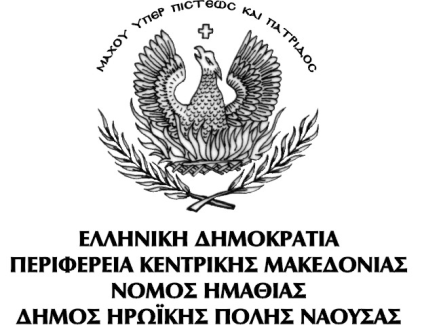 ΕΛΛΗΝΙΚΗ ΔΗΜΟΚΡΑΤΙΑΔΗΜΟΣ ΗΡΩΙΚΗΣ ΠΟΛΕΩΣ ΝΑΟΥΣΑΣΑΝΤΙΔΗΜΑΡΧΙΑ ΤΕΝΙΚΩΝ ΥΠΗΡΕΣΙΩΝ & ΚΑΘΑΡΙΟΤΗΤΑΣΔ/νση: Πλ. Δημαρχίας  30,  592 00, ΝΑΟΥΣΑΠληροφορίες: Τανούσης ΓεώργιοςΤηλ. 23323 50368, Fax: 23320 24260                          www.naoussa.gr                                                ΜΕΛΕΤΗ ΥΠΗΡΕΣΙΩΝ:ΑΡΙΘΜ. ΜΕΛΕΤΗΣ:ΠΡΟΫΠΟΛΟΓΙΣΜΟΣ:ΧΡΗΜΑΤΟΔΟΤΗΣΗ :ΜΕΤΑΦΟΡΑ ΑΝΑΚΥΚΛΩΣΙΜΩΝΥΛΙΚΩΝ ΑΠΟ ΤΟ ΣΜΑ ΝΑΟΥΣΑΣ ΣΤΟ  Κ.Δ.Α.Υ. ΙΩΝΙΑΣ KAIΜΕΤΑΦΟΡΑ ΥΠΟΛΛΕΙΜΜΑΤΟΣ ΑΝΑΚΥΚΛΩΣΙΜΩΝ ΥΛΙΚΩΝ ΑΠΟ ΤΟ Κ.Δ.Α.Υ. ΙΩΝΙΑΣ ΣΤΟ  ΧΥΤΑ ΜΑΥΡΟΡΑΧΗΣ01/2022136.538,88 € (ΜΕ Φ.Π.Α.)ΜΕΤΑΦΟΡΑ ΑΝΑΚΥΚΛΩΣΙΜΩΝ ΠΡΟΓΡΑΜΜΑΤΙΚΗ ΣΥΜΒΑΣΗ ΜΕ ΕΕΑΑΜΕΤΑΦΟΡΑ ΥΠΟΛΛΕΙΜΜΑΤΟΣΙΔΙΑ ΕΣΟΔΑΚ.Α. :ΜΕΤΑΦΟΡΑ ΑΝΑΚΥΚΛΩΣΙΜΩΝ02.20.6117.007ΜΕΤΑΦΟΡΑ ΥΠΟΛΛΕΙΜΜΑΤΟΣ02.20.6117.008Α/ΑΕΤΟΣ ΥΠΗΡΕΣΙΑΣΕΙΔΟΣ ΕΡΓΑΣΙΑΣΕΙΔΟΣ ΕΡΓΑΣΙΑΣΜ.Μ.ΠΟΣΟΤΗΤΑΤΙΜΗ ΜΟΝΑΔΟΣ ΑΝΕΥ ΦΠΑΔΑΠΑΝΗ ΑΝΕΥ ΦΠΑΦ.Π.Α 24%ΣΥΝΟΛΟ12022(7 μήνες)Μεταφόρτωση, μεταφορά ανακυκλώσιμων υλικών και εκφόρτωση αυτώνΜεταφόρτωση, μεταφορά ανακυκλώσιμων υλικών και εκφόρτωση αυτώντόνος616,00 t41,00 €/ t25.256,006.061,4431.317,4422023(12 μήνες)Μεταφόρτωση, μεταφορά ανακυκλώσιμων υλικών και εκφόρτωση αυτώνΜεταφόρτωση, μεταφορά ανακυκλώσιμων υλικών και εκφόρτωση αυτώντόνος1.056,00 t41,00 €/ t43.296,0010.391,0453.687,0432024(5 μήνες)Μεταφόρτωση, μεταφορά ανακυκλώσιμων υλικών και εκφόρτωση αυτώνΜεταφόρτωση, μεταφορά ανακυκλώσιμων υλικών και εκφόρτωση αυτώντόνος440,00 t41,00 €/ t18.040,004.329,6022.369,60ΣΥΝΟΛΙΚΟΣ ΕΝΔΕΙΚΤΙΚΟΣ ΠΡΟΫΠΟΛΟΓΙΣΜΟΣ (2022+2023+2024) ΑΝΕΥ Φ.Π.Α.ΣΥΝΟΛΙΚΟΣ ΕΝΔΕΙΚΤΙΚΟΣ ΠΡΟΫΠΟΛΟΓΙΣΜΟΣ (2022+2023+2024) ΑΝΕΥ Φ.Π.Α.ΣΥΝΟΛΙΚΟΣ ΕΝΔΕΙΚΤΙΚΟΣ ΠΡΟΫΠΟΛΟΓΙΣΜΟΣ (2022+2023+2024) ΑΝΕΥ Φ.Π.Α.ΣΥΝΟΛΙΚΟΣ ΕΝΔΕΙΚΤΙΚΟΣ ΠΡΟΫΠΟΛΟΓΙΣΜΟΣ (2022+2023+2024) ΑΝΕΥ Φ.Π.Α.ΣΥΝΟΛΙΚΟΣ ΕΝΔΕΙΚΤΙΚΟΣ ΠΡΟΫΠΟΛΟΓΙΣΜΟΣ (2022+2023+2024) ΑΝΕΥ Φ.Π.Α.86.592,0086.592,00ΣΥΝΟΛΟ Φ.Π.Α (2022+2023+2024)ΣΥΝΟΛΟ Φ.Π.Α (2022+2023+2024)ΣΥΝΟΛΟ Φ.Π.Α (2022+2023+2024)ΣΥΝΟΛΟ Φ.Π.Α (2022+2023+2024)ΣΥΝΟΛΟ Φ.Π.Α (2022+2023+2024)20.782,0820.782,08ΣΥΝΟΛΙΚΟΣ ΕΝΔΕΙΚΤΙΚΟΣ ΠΡΟΫΠΟΛΟΓΙΣΜΟΣ (2022+2023+2024) ΜΕ Φ.Π.Α.ΣΥΝΟΛΙΚΟΣ ΕΝΔΕΙΚΤΙΚΟΣ ΠΡΟΫΠΟΛΟΓΙΣΜΟΣ (2022+2023+2024) ΜΕ Φ.Π.Α.ΣΥΝΟΛΙΚΟΣ ΕΝΔΕΙΚΤΙΚΟΣ ΠΡΟΫΠΟΛΟΓΙΣΜΟΣ (2022+2023+2024) ΜΕ Φ.Π.Α.ΣΥΝΟΛΙΚΟΣ ΕΝΔΕΙΚΤΙΚΟΣ ΠΡΟΫΠΟΛΟΓΙΣΜΟΣ (2022+2023+2024) ΜΕ Φ.Π.Α.ΣΥΝΟΛΙΚΟΣ ΕΝΔΕΙΚΤΙΚΟΣ ΠΡΟΫΠΟΛΟΓΙΣΜΟΣ (2022+2023+2024) ΜΕ Φ.Π.Α.107.374,08107.374,08ΤΕΧΝΙΚΗ ΕΚΘΕΣΗ ΓΙΑ ΜΕΤΑΦΟΡΑ ΥΠΟΛΕΙΜΜΑΤΟΣ ΑΝΑΚΥΚΛΩΣΙΜΩΝ ΥΛΙΚΩΝ ΑΠΟ Κ.Δ.Α.Υ. ΙΩΝΙΑΣ ΣΕ ΧΥΤΑ ΜΑΥΡΟΡΑΧΗΣ»ΤΙΜΟΛΟΓΙΟ ΥΠΗΡΕΣΙΑΣΑΝΑΛΥΣΗ ΤΙΜΗΣ ΑΡΘΡΟΥ (σχετικού)ΠΡΟΥΠΟΛΟΓΙΣΜΟΣ  ΥΗΠΡΕΣΙΩΝΑ/ΑΕΤΟΣ ΥΠΗΡΕΣΙΑΣΕΙΔΟΣ ΕΡΓΑΣΙΑΣΕΙΔΟΣ ΕΡΓΑΣΙΑΣΜ.Μ.ΠΟΣΟΤΗΤΑΤΙΜΗ ΜΟΝΑΔΟΣ ΑΝΕΥ ΦΠΑΔΑΠΑΝΗ ΑΝΕΥ ΦΠΑΦ.Π.Α 24%ΣΥΝΟΛΟ12022(7 μήνες)Μεταφόρτωση, μεταφορά υπολείμματος ανακυκλώσιμων υλικών και εκφόρτωση αυτώνΜεταφόρτωση, μεταφορά υπολείμματος ανακυκλώσιμων υλικών και εκφόρτωση αυτώντόνος245,0028,00€/t6.860,001.646,408.506,4022023(12 μήνες)Μεταφόρτωση, μεταφορά υπολείμματος ανακυκλώσιμων υλικών και εκφόρτωση αυτώνΜεταφόρτωση, μεταφορά υπολείμματος ανακυκλώσιμων υλικών και εκφόρτωση αυτώντόνος420,0028,00€/t11.760,002.822,4014.582,4032024(5 μήνες)Μεταφόρτωση, μεταφορά υπολείμματος ανακυκλώσιμων υλικών και εκφόρτωση αυτώνΜεταφόρτωση, μεταφορά υπολείμματος ανακυκλώσιμων υλικών και εκφόρτωση αυτώντόνος175,0028,00€/t4.900,001.176,006.076,00ΣΥΝΟΛΙΚΟΣ ΕΝΔΕΙΚΤΙΚΟΣ ΠΡΟΫΠΟΛΟΓΙΣΜΟΣ (2022+2023+2024) ΑΝΕΥ Φ.Π.Α.ΣΥΝΟΛΙΚΟΣ ΕΝΔΕΙΚΤΙΚΟΣ ΠΡΟΫΠΟΛΟΓΙΣΜΟΣ (2022+2023+2024) ΑΝΕΥ Φ.Π.Α.ΣΥΝΟΛΙΚΟΣ ΕΝΔΕΙΚΤΙΚΟΣ ΠΡΟΫΠΟΛΟΓΙΣΜΟΣ (2022+2023+2024) ΑΝΕΥ Φ.Π.Α.ΣΥΝΟΛΙΚΟΣ ΕΝΔΕΙΚΤΙΚΟΣ ΠΡΟΫΠΟΛΟΓΙΣΜΟΣ (2022+2023+2024) ΑΝΕΥ Φ.Π.Α.ΣΥΝΟΛΙΚΟΣ ΕΝΔΕΙΚΤΙΚΟΣ ΠΡΟΫΠΟΛΟΓΙΣΜΟΣ (2022+2023+2024) ΑΝΕΥ Φ.Π.Α.23.520,0023.520,00ΣΥΝΟΛΟ Φ.Π.Α (2022+2023+2024)ΣΥΝΟΛΟ Φ.Π.Α (2022+2023+2024)ΣΥΝΟΛΟ Φ.Π.Α (2022+2023+2024)ΣΥΝΟΛΟ Φ.Π.Α (2022+2023+2024)ΣΥΝΟΛΟ Φ.Π.Α (2022+2023+2024)5.644,805.644,80ΣΥΝΟΛΙΚΟΣ ΕΝΔΕΙΚΤΙΚΟΣ ΠΡΟΫΠΟΛΟΓΙΣΜΟΣ (2022+2023+2024) ΜΕ Φ.Π.Α.ΣΥΝΟΛΙΚΟΣ ΕΝΔΕΙΚΤΙΚΟΣ ΠΡΟΫΠΟΛΟΓΙΣΜΟΣ (2022+2023+2024) ΜΕ Φ.Π.Α.ΣΥΝΟΛΙΚΟΣ ΕΝΔΕΙΚΤΙΚΟΣ ΠΡΟΫΠΟΛΟΓΙΣΜΟΣ (2022+2023+2024) ΜΕ Φ.Π.Α.ΣΥΝΟΛΙΚΟΣ ΕΝΔΕΙΚΤΙΚΟΣ ΠΡΟΫΠΟΛΟΓΙΣΜΟΣ (2022+2023+2024) ΜΕ Φ.Π.Α.ΣΥΝΟΛΙΚΟΣ ΕΝΔΕΙΚΤΙΚΟΣ ΠΡΟΫΠΟΛΟΓΙΣΜΟΣ (2022+2023+2024) ΜΕ Φ.Π.Α.29.164,8029.164,80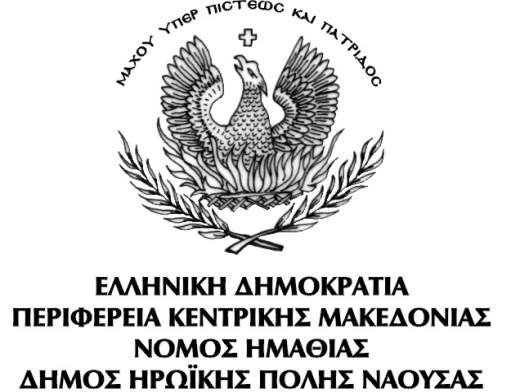 ΕΛΛΗΝΙΚΗ ΔΗΜΟΚΡΑΤΙΑΔΗΜΟΣ ΗΡΩΙΚΗΣ ΠΟΛΕΩΣ ΝΑΟΥΣΑΣΑΝΤΙΔΗΜΑΡΧΙΑ ΤΕΝΙΚΩΝ ΥΠΗΡΕΣΙΩΝ & ΚΑΘΑΡΙΟΤΗΤΑΣΔ/νση: Πλ. Δημαρχίας  30,  592 00, ΝΑΟΥΣΑΠληροφορίες: Τανούσης ΓεώργιοςΤηλ. 23323 50358, Fax: 23320 24260                          www.naoussa.gr                                                ΜΕΛΕΤΗ ΥΠΗΡΕΣΙΩΝ:ΑΡΙΘΜ. ΜΕΛΕΤΗΣ:ΠΡΟΫΠΟΛΟΓΙΣΜΟΣ:ΧΡΗΜΑΤΟΔΟΤΗΣΗ :ΜΕΤΑΦΟΡΑ ΑΝΑΚΥΚΛΩΣΙΜΩΝΥΛΙΚΩΝ ΑΠΟ ΤΟ Σ.Μ.Α. ΝΑΟΥΣΑΣ ΣΤΟ  Κ.Δ.Α.Υ. ΙΩΝΙΑΣKAIΜΕΤΑΦΟΡΑ ΥΠΟΛΛΕΙΜΜΑΤΟΣ ΑΝΑΚΥΚΛΩΣΙΜΩΝ ΥΛΙΚΩΝ ΑΠΟ ΤΟ Κ.Δ.Α.Υ. ΙΩΝΙΑΣ ΣΤΟ  Χ.Υ.Τ.Α. ΜΑΥΡΟΡΑΧΗΣ01/2022136.538,88€ (ΜΕ Φ.Π.Α.)ΜΕΤΑΦΟΡΑ ΑΝΑΚΥΚΛΩΣΙΜΩΝ ΠΡΟΓΡΑΜΜΑΤΙΚΗ ΣΥΜΒΑΣΗ ΜΕ ΕΕΑΑΜΕΤΑΦΟΡΑ ΥΠΟΛΛΕΙΜΜΑΤΟΣΙΔΙΑ ΕΣΟΔΑΚ.Α. :ΜΕΤΑΦΟΡΑ ΑΝΑΚΥΚΛΩΣΙΜΩΝ02.20.6117.007ΜΕΤΑΦΟΡΑ ΥΠΟΛΛΕΙΜΜΑΤΟΣ02.20.6117.008Α/ΑΕΤΟΣ ΥΠΗΡΕΣΙΑΣΕΙΔΟΣ ΥΠΗΡΕΣΙΑΣΕΙΔΟΣ ΥΠΗΡΕΣΙΑΣΜ.Μ.ΠΟΣΟΤΗΤΑΤΙΜΗ ΜΟΝΑΔΟΣ ΑΝΕΥ ΦΠΑΔΑΠΑΝΗ ΑΝΕΥ ΦΠΑΦ.Π.Α 24%ΣΥΝΟΛΟΜΕΤΑΦΟΡΑ ΑΝΑΚΥΚΛΩΣΙΜΩΝ ΥΛΙΚΩΝ ΑΠΟ ΤΟ ΣΜΑ ΝΑΟΥΣΑΣ ΣΤΟ  Κ.Δ.Α.Υ. ΙΩΝΙΑΣΚ.Α. 02.20.6117.007    CPV 90512000-9ΜΕΤΑΦΟΡΑ ΑΝΑΚΥΚΛΩΣΙΜΩΝ ΥΛΙΚΩΝ ΑΠΟ ΤΟ ΣΜΑ ΝΑΟΥΣΑΣ ΣΤΟ  Κ.Δ.Α.Υ. ΙΩΝΙΑΣΚ.Α. 02.20.6117.007    CPV 90512000-9ΜΕΤΑΦΟΡΑ ΑΝΑΚΥΚΛΩΣΙΜΩΝ ΥΛΙΚΩΝ ΑΠΟ ΤΟ ΣΜΑ ΝΑΟΥΣΑΣ ΣΤΟ  Κ.Δ.Α.Υ. ΙΩΝΙΑΣΚ.Α. 02.20.6117.007    CPV 90512000-9ΜΕΤΑΦΟΡΑ ΑΝΑΚΥΚΛΩΣΙΜΩΝ ΥΛΙΚΩΝ ΑΠΟ ΤΟ ΣΜΑ ΝΑΟΥΣΑΣ ΣΤΟ  Κ.Δ.Α.Υ. ΙΩΝΙΑΣΚ.Α. 02.20.6117.007    CPV 90512000-9ΜΕΤΑΦΟΡΑ ΑΝΑΚΥΚΛΩΣΙΜΩΝ ΥΛΙΚΩΝ ΑΠΟ ΤΟ ΣΜΑ ΝΑΟΥΣΑΣ ΣΤΟ  Κ.Δ.Α.Υ. ΙΩΝΙΑΣΚ.Α. 02.20.6117.007    CPV 90512000-9ΜΕΤΑΦΟΡΑ ΑΝΑΚΥΚΛΩΣΙΜΩΝ ΥΛΙΚΩΝ ΑΠΟ ΤΟ ΣΜΑ ΝΑΟΥΣΑΣ ΣΤΟ  Κ.Δ.Α.Υ. ΙΩΝΙΑΣΚ.Α. 02.20.6117.007    CPV 90512000-9ΜΕΤΑΦΟΡΑ ΑΝΑΚΥΚΛΩΣΙΜΩΝ ΥΛΙΚΩΝ ΑΠΟ ΤΟ ΣΜΑ ΝΑΟΥΣΑΣ ΣΤΟ  Κ.Δ.Α.Υ. ΙΩΝΙΑΣΚ.Α. 02.20.6117.007    CPV 90512000-9ΜΕΤΑΦΟΡΑ ΑΝΑΚΥΚΛΩΣΙΜΩΝ ΥΛΙΚΩΝ ΑΠΟ ΤΟ ΣΜΑ ΝΑΟΥΣΑΣ ΣΤΟ  Κ.Δ.Α.Υ. ΙΩΝΙΑΣΚ.Α. 02.20.6117.007    CPV 90512000-9ΜΕΤΑΦΟΡΑ ΑΝΑΚΥΚΛΩΣΙΜΩΝ ΥΛΙΚΩΝ ΑΠΟ ΤΟ ΣΜΑ ΝΑΟΥΣΑΣ ΣΤΟ  Κ.Δ.Α.Υ. ΙΩΝΙΑΣΚ.Α. 02.20.6117.007    CPV 90512000-9ΜΕΤΑΦΟΡΑ ΑΝΑΚΥΚΛΩΣΙΜΩΝ ΥΛΙΚΩΝ ΑΠΟ ΤΟ ΣΜΑ ΝΑΟΥΣΑΣ ΣΤΟ  Κ.Δ.Α.Υ. ΙΩΝΙΑΣΚ.Α. 02.20.6117.007    CPV 90512000-912022-2024(24 μήνες)Μεταφόρτωση, μεταφορά ανακυκλώσιμων υλικών και εκφόρτωση αυτώνΜεταφόρτωση, μεταφορά ανακυκλώσιμων υλικών και εκφόρτωση αυτώντόνος2.112,00 t41,00 €/ t86.592,0020.782,08107.374,08ΜΕΤΑΦΟΡΑ ΥΠΟΛΕΙΜΜΑΤΟΣ ΑΝΑΚΥΚΛΩΣΙΜΩΝ ΥΛΙΚΩΝ ΑΠΟ Κ.Δ.Α.Υ. ΙΩΝΙΑΣ ΣΕ Χ.Υ.Τ.Α. ΜΑΥΡΟΡΑΧΗΣΚ.Α. 02.20.6117.008    CPV 90512000-9ΜΕΤΑΦΟΡΑ ΥΠΟΛΕΙΜΜΑΤΟΣ ΑΝΑΚΥΚΛΩΣΙΜΩΝ ΥΛΙΚΩΝ ΑΠΟ Κ.Δ.Α.Υ. ΙΩΝΙΑΣ ΣΕ Χ.Υ.Τ.Α. ΜΑΥΡΟΡΑΧΗΣΚ.Α. 02.20.6117.008    CPV 90512000-9ΜΕΤΑΦΟΡΑ ΥΠΟΛΕΙΜΜΑΤΟΣ ΑΝΑΚΥΚΛΩΣΙΜΩΝ ΥΛΙΚΩΝ ΑΠΟ Κ.Δ.Α.Υ. ΙΩΝΙΑΣ ΣΕ Χ.Υ.Τ.Α. ΜΑΥΡΟΡΑΧΗΣΚ.Α. 02.20.6117.008    CPV 90512000-9ΜΕΤΑΦΟΡΑ ΥΠΟΛΕΙΜΜΑΤΟΣ ΑΝΑΚΥΚΛΩΣΙΜΩΝ ΥΛΙΚΩΝ ΑΠΟ Κ.Δ.Α.Υ. ΙΩΝΙΑΣ ΣΕ Χ.Υ.Τ.Α. ΜΑΥΡΟΡΑΧΗΣΚ.Α. 02.20.6117.008    CPV 90512000-9ΜΕΤΑΦΟΡΑ ΥΠΟΛΕΙΜΜΑΤΟΣ ΑΝΑΚΥΚΛΩΣΙΜΩΝ ΥΛΙΚΩΝ ΑΠΟ Κ.Δ.Α.Υ. ΙΩΝΙΑΣ ΣΕ Χ.Υ.Τ.Α. ΜΑΥΡΟΡΑΧΗΣΚ.Α. 02.20.6117.008    CPV 90512000-9ΜΕΤΑΦΟΡΑ ΥΠΟΛΕΙΜΜΑΤΟΣ ΑΝΑΚΥΚΛΩΣΙΜΩΝ ΥΛΙΚΩΝ ΑΠΟ Κ.Δ.Α.Υ. ΙΩΝΙΑΣ ΣΕ Χ.Υ.Τ.Α. ΜΑΥΡΟΡΑΧΗΣΚ.Α. 02.20.6117.008    CPV 90512000-9ΜΕΤΑΦΟΡΑ ΥΠΟΛΕΙΜΜΑΤΟΣ ΑΝΑΚΥΚΛΩΣΙΜΩΝ ΥΛΙΚΩΝ ΑΠΟ Κ.Δ.Α.Υ. ΙΩΝΙΑΣ ΣΕ Χ.Υ.Τ.Α. ΜΑΥΡΟΡΑΧΗΣΚ.Α. 02.20.6117.008    CPV 90512000-9ΜΕΤΑΦΟΡΑ ΥΠΟΛΕΙΜΜΑΤΟΣ ΑΝΑΚΥΚΛΩΣΙΜΩΝ ΥΛΙΚΩΝ ΑΠΟ Κ.Δ.Α.Υ. ΙΩΝΙΑΣ ΣΕ Χ.Υ.Τ.Α. ΜΑΥΡΟΡΑΧΗΣΚ.Α. 02.20.6117.008    CPV 90512000-9ΜΕΤΑΦΟΡΑ ΥΠΟΛΕΙΜΜΑΤΟΣ ΑΝΑΚΥΚΛΩΣΙΜΩΝ ΥΛΙΚΩΝ ΑΠΟ Κ.Δ.Α.Υ. ΙΩΝΙΑΣ ΣΕ Χ.Υ.Τ.Α. ΜΑΥΡΟΡΑΧΗΣΚ.Α. 02.20.6117.008    CPV 90512000-9ΜΕΤΑΦΟΡΑ ΥΠΟΛΕΙΜΜΑΤΟΣ ΑΝΑΚΥΚΛΩΣΙΜΩΝ ΥΛΙΚΩΝ ΑΠΟ Κ.Δ.Α.Υ. ΙΩΝΙΑΣ ΣΕ Χ.Υ.Τ.Α. ΜΑΥΡΟΡΑΧΗΣΚ.Α. 02.20.6117.008    CPV 90512000-922022-2024(24 μήνες)Μεταφόρτωση, μεταφορά υπολείμματος ανακυκλώσιμων υλικών και εκφόρτωση αυτώνΜεταφόρτωση, μεταφορά υπολείμματος ανακυκλώσιμων υλικών και εκφόρτωση αυτώντόνος840,00 t28,00 €/ t23.520,005.644,8029.164,80ΣΥΝΟΛΙΚΟΣ ΕΝΔΕΙΚΤΙΚΟΣ ΠΡΟΫΠΟΛΟΓΙΣΜΟΣ ΑΝΕΥ Φ.Π.Α.ΣΥΝΟΛΙΚΟΣ ΕΝΔΕΙΚΤΙΚΟΣ ΠΡΟΫΠΟΛΟΓΙΣΜΟΣ ΑΝΕΥ Φ.Π.Α.ΣΥΝΟΛΙΚΟΣ ΕΝΔΕΙΚΤΙΚΟΣ ΠΡΟΫΠΟΛΟΓΙΣΜΟΣ ΑΝΕΥ Φ.Π.Α.ΣΥΝΟΛΙΚΟΣ ΕΝΔΕΙΚΤΙΚΟΣ ΠΡΟΫΠΟΛΟΓΙΣΜΟΣ ΑΝΕΥ Φ.Π.Α.ΣΥΝΟΛΙΚΟΣ ΕΝΔΕΙΚΤΙΚΟΣ ΠΡΟΫΠΟΛΟΓΙΣΜΟΣ ΑΝΕΥ Φ.Π.Α.110.112,00110.112,00ΣΥΝΟΛΟ Φ.Π.Α ΣΥΝΟΛΟ Φ.Π.Α ΣΥΝΟΛΟ Φ.Π.Α ΣΥΝΟΛΟ Φ.Π.Α ΣΥΝΟΛΟ Φ.Π.Α 26.426,8826.426,88ΣΥΝΟΛΙΚΟΣ ΕΝΔΕΙΚΤΙΚΟΣ ΠΡΟΫΠΟΛΟΓΙΣΜΟΣ  ΜΕ Φ.Π.Α.ΣΥΝΟΛΙΚΟΣ ΕΝΔΕΙΚΤΙΚΟΣ ΠΡΟΫΠΟΛΟΓΙΣΜΟΣ  ΜΕ Φ.Π.Α.ΣΥΝΟΛΙΚΟΣ ΕΝΔΕΙΚΤΙΚΟΣ ΠΡΟΫΠΟΛΟΓΙΣΜΟΣ  ΜΕ Φ.Π.Α.ΣΥΝΟΛΙΚΟΣ ΕΝΔΕΙΚΤΙΚΟΣ ΠΡΟΫΠΟΛΟΓΙΣΜΟΣ  ΜΕ Φ.Π.Α.ΣΥΝΟΛΙΚΟΣ ΕΝΔΕΙΚΤΙΚΟΣ ΠΡΟΫΠΟΛΟΓΙΣΜΟΣ  ΜΕ Φ.Π.Α.136.538,88136.538,88ΣυντάχθηκεΟ Προϊστάμενος Τμήματος Καθαριότητας – Ανακυκλώσιμων ΥλικώνΤανούσης ΓεώργιοςΔΕ Εποπτών ΚαθαριότηταςΟ Προϊστάμενος ΔιεύθυνσηςΠεριβάλλοντοςΣτεφανίδης ΓεώργιοςΠΕ Δασολόγος